Jak chronić się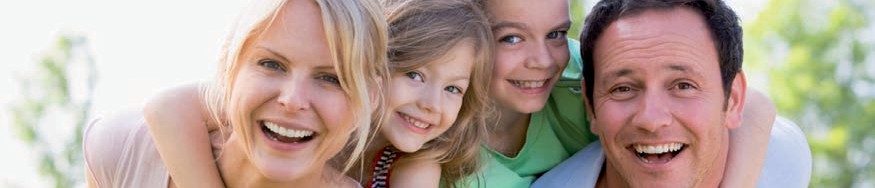 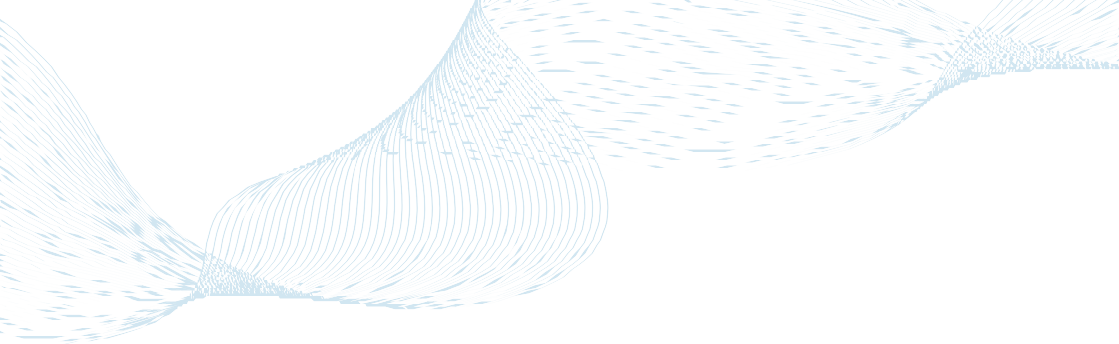 Wszystko zależy od Ciebie!To, czy będziesz zdrowy i jak długo będziesz się cieszył zdro- wiem, zależy głównie od Ciebie.Badania naukowe dowodzą, że to co ro- bimy każdego dnia wpływa na ryzyko za- chorowania na różne choroby, w tym no- wotwory. Poprzez niepalenie papierosów, prawidłowy sposób żywienia oraz regular- ną  aktywność  fizyczną,  a  także utrzymy-wanie prawidłowej masy ciała, możemy przeciwdziałać nowotworom w każdym momencie życia, zaczynając już od teraz.Proces powstawania nowotworów jest długotrwały i skomplikowany. Może trwać nawet latami. Z drugiej strony chorobie nowotworowej można przeciwdziałać. Dlatego już dziś pomyśl o przyszłości i po- dejmij kroki, aby jak najdłużej cieszyć się zdrowiem.Nadwaga i otyłość duże spożycie czerwonegomięsa, szczególnie przetworzonego w postaci wędlinNiskie spożycie pełnoziarnistych produktów zbożowych i nasionroślin strączkowych dieta uboga w warzywa i owocebrak aktywności fizycznej Nadmierne spożywanie alkoholuduże spożycie soli kuchennejCZYNNIKI ZWIĘKSZAJĄCE RYZYKO NOWOTWORÓWCZYNNIKI ZMNIEJSZAJĄCE RYZYKO NOWOTWORÓWzachowanie prawidłowej masy ciała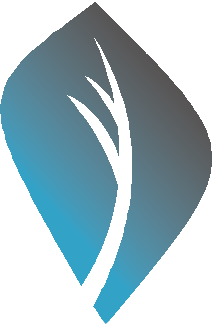 Niskie spożycie mięsa czerwonego i wędlindieta bogata w produkty zbożowe pełnoziarniste i nasiona roślin strączkowychCzęste spożywanie warzyw i owoców Regularna aktywność fizycznaUnikanie spożywania alkoholudieta uboga w sól kuchennąmini słownik zdrowej dietyPełnoziarniste produkty zbożowe po- wstają  w  procesie  tzw.  pełnego   przemiału z całych ziaren zbóż. Zewnętrzne części ziar- na – otręby oraz zarodek – zawierają dużo różnych korzystnych dla zdrowia składników pokarmowych. Ziarna poddawane przemiało- wi i oczyszczaniu są pozbawiane składników odżywczych i substancji ochronnych zawar- tych w zarodku i otrębach, pozostaje tylko skrobiowa część ziarna, która służy m.in. do produkcji białej mąki. Składniki, które są za- warte w produktach zbożowych pochodzą- cych z pełnego przemiału to między innymi błonnik pokarmowy, witamina E, zespół wi- tamin B oraz takie składniki mineralne jak selen, cynk, miedź, żelazo, magnez i fosfor. Do produktów zbożowych pełnoziarnistych zali- czamy m.in. chleb i makarony z mąki z pełne- go przemiału, brązowy ryż oraz gruboziarni- ste kasze (np. gryczana).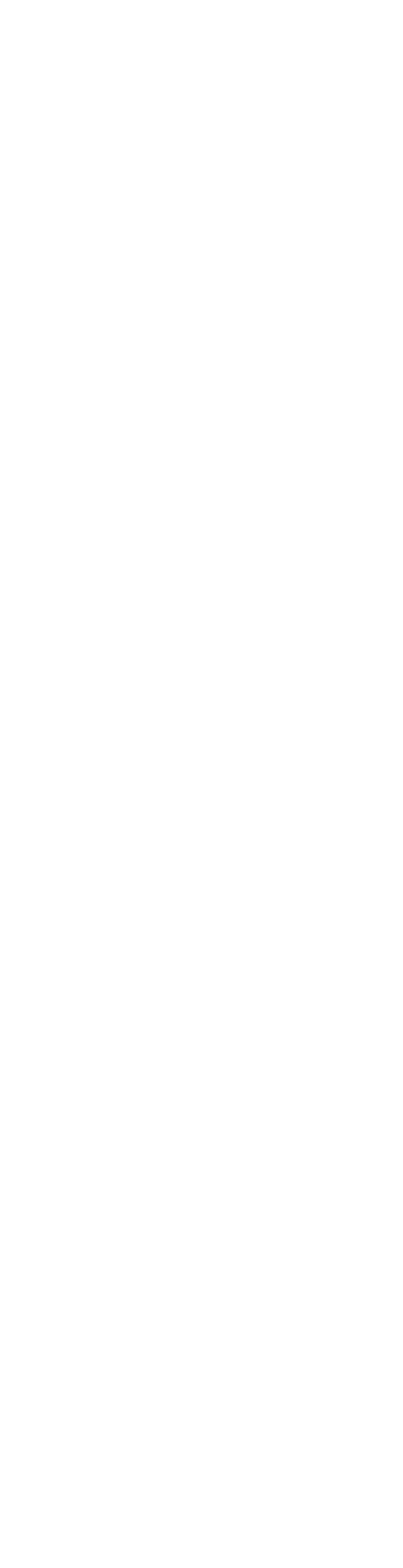 Nasiona roślin strączkowych zawierają dużo białka o wysokiej wartości odżywczej oraz tłuszcz korzystny dla zdrowia. Są znako- mitym źródłem błonnika pokarmowego oraz fitozwiązków, które mogą redukować ryzyko powstawania nowotworów.Błonnik pokarmowy to roślinne wielocu- kry i ligniny,  które  są  oporne  na trawienie w przewodzie pokarmowym człowieka. Pro- ściej mówiąc, są to nietrawione części ścian komórek roślinnych. Jest niezwykle ważny dla zdrowia, ponieważ reguluje pracę przewodu pokarmowego, hamuje uczucie głodu, zmniej- sza wchłanianie szkodliwych substancji, a tak- że skraca czas kontaktu tych substancji ze ścianami przewodu pokarmowego, przez co wykazuje działanie przeciwnowotworowe.Warzywa i owoce mogą zmniejszać ryzyko zachorowania na nowotwory jamy ustnej, gar- dła, krtani, przełyku, żołądka, płuc, trzustki oraz prostaty. Generalnie mają niską gęstość energetyczną.   Zawierają   wiele   substancji, w tym witaminy, składniki mineralne, błonnik pokarmowy i fitozwiązki, z których część wy- kazuje działanie przeciwutleniające (antyok- sydanty). Poszczególne warzywa i owoce cha- rakteryzują się różną wartością odżywczą, stąd dla efektywnej ochrony powinniśmy spożywaćróżnorodne produkty, aby dostarczyć organi- zmowi jak najwięcej substancji ochronnych. Zalecenia mówią, aby spożywać każdego dnia co najmniej pięć porcji warzyw i owoców.Antyoksydanty chronią materiał genetycz- ny (DNA) oraz komórki organizmu przed uszkodzeniem spowodowanym wolnymi rod- nikami (reaktywnymi atomami lub cząstecz- kami, które uszkadzają struktury komórkowe przyczyniając się do rozwoju wielu chorób, głównie nowotworowych). Do najbardziej znanych antyoksydantów zaliczamy selen, wi- taminę C, E oraz karotenoidy i polifenole.Fitozwiązki to biologicznie aktywne sub- stancje występujące w roślinach, które mają zdolność zapobiegania lub przerywania pro- cesu powstawania nowotworów. To im rośli- ny zawdzięczają barwę i zapach. Do tej pory naukowcy rozpoznali kilkadziesiąt tysięcy fitozwiązków. Występują we wszystkich wa- rzywach i owocach, ale jest ich najwięcej w ro- ślinach z grupy tzw. krzyżowych, do których zaliczamy brokuły, brukselkę, kapusty oraz jarmuż.Aktywność fizyczna poprawia funkcjo- nowanie układu odpornościowego  człowie- ka i pomaga przeciwdziałać otyłości, która zwiększa ryzyko zachorowania na nowotwo- ry. Ponadto aktywność fizyczna obniża insu- linooporność (zaburzenie gospodarki glukozy w organizmie spowodowane zmniejszeniem wrażliwości   tkanek   na   działanie   insuliny i wzrost poziomu glukozy we krwi, co może prowadzić m.in. do rozwoju cukrzycy typu 2) oraz poziom niektórych hormonów, które mogą wpływać na rozwój nowotworów.Dzienne minimalne zalecenie to 30 minut umiarkowanego wysiłku fizycznego. To nie muszą być sporty wyczynowe. Najprostsze są energiczne spacery. Można także jeździć na rowerze, pływać, grać w tenisa lub jeździć na łyżworolkach. W miarę zwiększania   zakresu i czasu aktywności fizycznej korzyści zdro- wotne będą rosły. Aktywność fizyczna kształ- tuje nie tylko sylwetkę, ale też siłę woli, wy- trwałość i odporność na stres, jest najlepszym środkiem antydepresyjnym.Jak chronić się przed rakiem?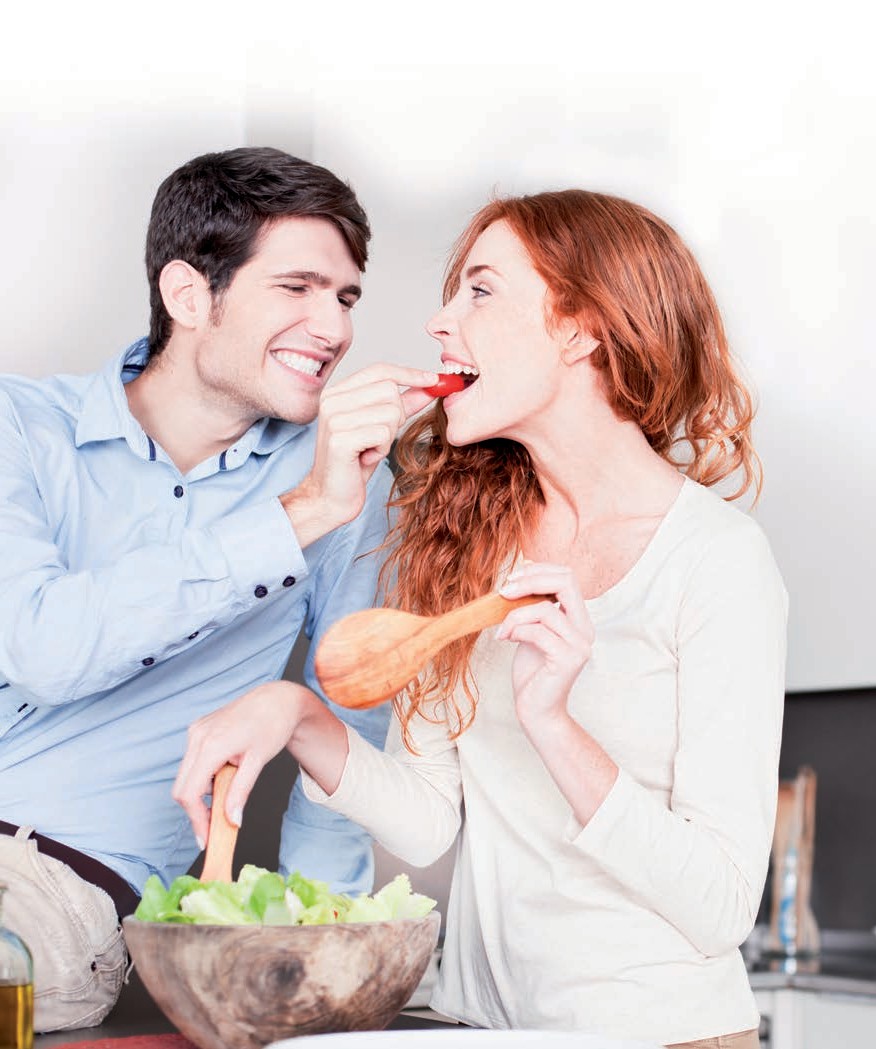 Czerwone mięso (wołowina, wieprzowina, jagnięcina) oraz wędlinyzwiększają ryzyko rozwoju raka jelita grubego i odbytnicy. Ponadto  dodawanedo wędlin konserwanty tj. azotany i azotyny, mogą wykazywać działanie kancerogenne, szczególnie w żołądku. Dlatego dla większej ochrony należy ograniczyć spożycie czerwonego mięsa, a szczególnie   wędlin,na korzyść innych źródeł  białka– ryb, drobiu, jajek i nasion roślin strączkowych.JaK ZMnIeJsZaĆ ryZyKo choroby noWotWoroWeJ KaŻDeGo DnIa?1Wystrzegaj się nadwagi i otyłości.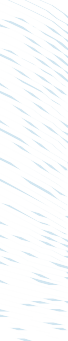 Utrzymuj prawidłową masę ciała przezcałe życie	2Uprawiaj regularną aktywność fizycznąprzez co najmniej 30 minut każdego dnia3Unikaj napojów słodzonych. Ograniczspożywanie produktów o wysokiej gęstości energetycznej, czyli głównie wysokoprzetworzonych produktówz dodatkiem cukru i z dużą zawartością tłuszczu oraz ubogich w błonnik pokarmowy4Jedz dużo różnorodnych produktówroślinnych. Jedz co najmniej 5 porcji warzyw i owoców każdego dnia. Nie zapominaj też o pełnoziarnistych produktach zbożowychi nasionach roślinOgranicz spożywanie czerwonego5mięsa (np. wołowiny, wieprzowiny), szczególnie w postaci wędlinJeśli pijesz alkohol – ogranicz jego spożycie do najwyżej dwóch porcji*u mężczyzn i jednej porcji u kobiet dziennie7Ogranicz spożycie produktów bogatychw sól oraz nie dosalaj potraw na talerzu8Unikaj nadmiernej ekspozycji napromienie słoneczneI zawsze pamiętaj – nie pal!9Sóloraz produkty z dodatkiem solimogą zwiększać ryzyko rozwojustrączkowych* porcja alkoholu to odpowiednik 30ml etanolu, czyli kieliszek wódki, lampka wina lub szklanka piwaraka żołądka. Badania  eksperymentalnewykazały, że sól niszczy nabłonek,czyli wyściółkę żołądka, a uszkodzone komórki mogą przekształcić się w nowotwór. Ponadto nadmierne spożycie soli prowadzi do nadciśnienia, co zwiększa ryzyko chorób układu krążenia.Dzienna zalecana maksymalna ilość soli to 5g (płaska łyżeczka). Należy jednak pamiętać, że nie liczy się tylko sól dodawana do potraw przy stole, ale również  zawartaw produktach spożywczych (np. w pieczywie, wędlinach i serach żółtych).Zadanie Prewencja pierwotna nowotworów finansowane przez ministra zdrowia w ramach Narodowego programu zwalczania chorób nowotworowych.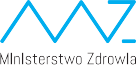 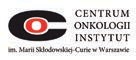 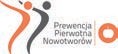 